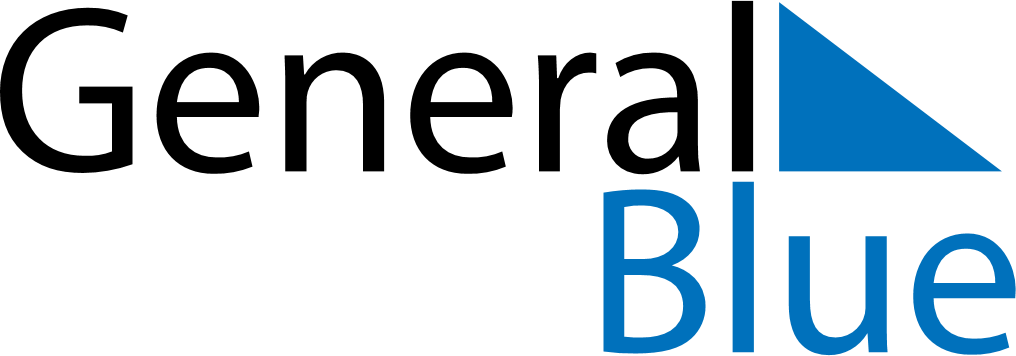 July 2024July 2024July 2024July 2024July 2024July 2024Stange, Innlandet, NorwayStange, Innlandet, NorwayStange, Innlandet, NorwayStange, Innlandet, NorwayStange, Innlandet, NorwayStange, Innlandet, NorwaySunday Monday Tuesday Wednesday Thursday Friday Saturday 1 2 3 4 5 6 Sunrise: 3:49 AM Sunset: 10:48 PM Daylight: 18 hours and 59 minutes. Sunrise: 3:50 AM Sunset: 10:47 PM Daylight: 18 hours and 57 minutes. Sunrise: 3:51 AM Sunset: 10:47 PM Daylight: 18 hours and 55 minutes. Sunrise: 3:53 AM Sunset: 10:46 PM Daylight: 18 hours and 52 minutes. Sunrise: 3:54 AM Sunset: 10:44 PM Daylight: 18 hours and 50 minutes. Sunrise: 3:56 AM Sunset: 10:43 PM Daylight: 18 hours and 47 minutes. 7 8 9 10 11 12 13 Sunrise: 3:57 AM Sunset: 10:42 PM Daylight: 18 hours and 44 minutes. Sunrise: 3:59 AM Sunset: 10:41 PM Daylight: 18 hours and 41 minutes. Sunrise: 4:01 AM Sunset: 10:39 PM Daylight: 18 hours and 38 minutes. Sunrise: 4:02 AM Sunset: 10:38 PM Daylight: 18 hours and 35 minutes. Sunrise: 4:04 AM Sunset: 10:36 PM Daylight: 18 hours and 32 minutes. Sunrise: 4:06 AM Sunset: 10:35 PM Daylight: 18 hours and 28 minutes. Sunrise: 4:08 AM Sunset: 10:33 PM Daylight: 18 hours and 25 minutes. 14 15 16 17 18 19 20 Sunrise: 4:10 AM Sunset: 10:31 PM Daylight: 18 hours and 21 minutes. Sunrise: 4:12 AM Sunset: 10:29 PM Daylight: 18 hours and 17 minutes. Sunrise: 4:14 AM Sunset: 10:28 PM Daylight: 18 hours and 13 minutes. Sunrise: 4:16 AM Sunset: 10:26 PM Daylight: 18 hours and 9 minutes. Sunrise: 4:18 AM Sunset: 10:24 PM Daylight: 18 hours and 5 minutes. Sunrise: 4:20 AM Sunset: 10:22 PM Daylight: 18 hours and 1 minute. Sunrise: 4:23 AM Sunset: 10:20 PM Daylight: 17 hours and 56 minutes. 21 22 23 24 25 26 27 Sunrise: 4:25 AM Sunset: 10:17 PM Daylight: 17 hours and 52 minutes. Sunrise: 4:27 AM Sunset: 10:15 PM Daylight: 17 hours and 47 minutes. Sunrise: 4:30 AM Sunset: 10:13 PM Daylight: 17 hours and 43 minutes. Sunrise: 4:32 AM Sunset: 10:11 PM Daylight: 17 hours and 38 minutes. Sunrise: 4:34 AM Sunset: 10:08 PM Daylight: 17 hours and 34 minutes. Sunrise: 4:37 AM Sunset: 10:06 PM Daylight: 17 hours and 29 minutes. Sunrise: 4:39 AM Sunset: 10:04 PM Daylight: 17 hours and 24 minutes. 28 29 30 31 Sunrise: 4:41 AM Sunset: 10:01 PM Daylight: 17 hours and 19 minutes. Sunrise: 4:44 AM Sunset: 9:59 PM Daylight: 17 hours and 14 minutes. Sunrise: 4:46 AM Sunset: 9:56 PM Daylight: 17 hours and 9 minutes. Sunrise: 4:49 AM Sunset: 9:54 PM Daylight: 17 hours and 4 minutes. 